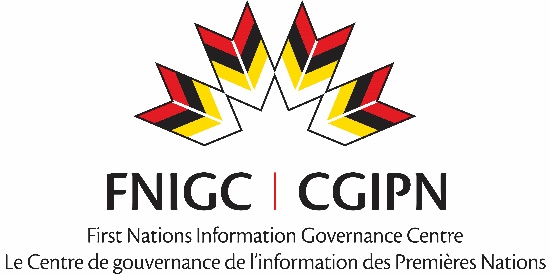 The First Nations Information Governance Centre2017 National Student Bursary ApplicationName:  	First Nation:  	Address:  	Community/City/Town/Village/	Prov/Territory	Postal CodeTelephone Number: 	Email Address:  	Identify the post-secondary institution you are attending (or plan to attend):What year of study are you entering? 1   2  3  4  5  6Are you enrolled Full-Time or Part-Time   (FT)    (PT)What is the name of your program of study?Length of program (in years?) 1   2  3  4  5  6Admission Confirmed:   	Yes  	No (Please attach Letter of Confirmation of Admission)What job/career/occupation do you hope to have when you graduate?: Please provide a letter of recommendation from one of the following sources: Chief/Council/Community Administrator, Community Education Office, College/University Guidance Office, Professor/Instructor, or former employer.Essay sectionAs part of the application process, eligible status First Nations students applying for FNIGC’s National Student Bursary must complete two essays (of a minimum of 400 words each) based on the list of topics below.1.   Describe how credible data can be beneficial to a First Nations community (use specific examples)2.   What does “evidence-based decision-making” mean to you?3.   Discuss why you would be a good candidate to receive the FNIGC Bursary.4.   The First Nations Principles of OCAP® (Ownership, Control, Access and Possession) are foundational to the work undertaken at FNIGC. Please discuss how OCAP® will apply to the work that you will pursue in your planned professional career.5.   Please discuss the concept of “open data” and how it impacts First Nations.Essays must be completed in the fields below or in Microsoft Word and included with the application.Essay #1 (Minimum of 400 words, based on the topics listed above)Essay #2 (Minimum of 400 words, based on the topics listed above)I certify that I am the author of the material I am submitting to The First Nations Information Governance Centre. The First Nations Information Governance Centre may reproduce, distribute, publish, display, and otherwise use the material for any purpose in any form and on any media. I agree to indemnify The First Nations Information Governance Centre for all damages and expenses that may be incurred in connection with this submission.Name	DateSignature